ที่ มท ๐๘10.7/ว	กรมส่งเสริมการปกครองท้องถิ่น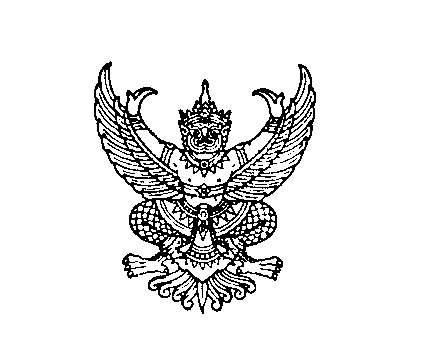 	ถนนนครราชสีมา กทม. ๑๐๓๐๐						         เมษายน  ๒๕64เรื่อง  	การประเมินผู้บริหารองค์การ (ผู้บริหารท้องถิ่น)              เรียน	ผู้ว่าราชการจังหวัด ทุกจังหวัดอ้างถึง  หนังสือกรมส่งเสริมการปกครองท้องถิ่น ด่วนที่สุด ที่ มท 0810.7/ว 2423 ลงวันที่ 13 สิงหาคม 2563			ตามที่กรมส่งเสริมการปกครองท้องถิ่น ได้แจ้งแนวทางการประเมินผู้บริหารองค์การ (ผู้บริหารท้องถิ่น) ประจำปีงบประมาณ พ.ศ. 2563 โดยให้ผู้บริหารท้องถิ่นประเมินตนเอง (Self - Assessment) จำนวน 9 ประเด็น ตั้งแต่ประเด็นที่ 1 การลดพลังงาน – ประเด็นที่ 9 การบูรณาการความร่วมมือระหว่างหน่วยงาน รายละเอียดตามหนังสือที่อ้างถึง นั้น     			กรมส่งเสริมการปกครองท้องถิ่น ขอเรียนว่า ได้รับแจ้งจากสำนักงาน ก.พ.ร. ว่า ร่วมกับสำนักงาน ก.พ. เสนอแนวทางปรับปรุง การประเมินผู้บริหารองค์การ โดยเชื่อมโยงการประเมินผู้บริหารองค์การ                   ตามข้อสั่งการนายกรัฐมนตรีเข้ากับการประเมินผลการปฏิบัติราชการรายบุคคลของสำนักงาน ก.พ.                    เพื่อให้เกิดความสอดคล้องระหว่างการประเมินผลส่วนราชการและการประเมินผู้บริหารองค์การ อันจะเป็นส่วนสำคัญในการขับเคลื่อนเป้าหมายการพัฒนาประเทศและเป้าหมายองค์การ ตลอดจนการบูรณาการ                     ในเชิงการติดตามประเมินผลระหว่างหน่วยงาน ซึ่งนายกรัฐมนตรีได้พิจารณาให้ความเห็นชอบในส่วนของ                  การประเมินผู้บริหารท้องถิ่น โดยให้ใช้กลไกการประเมินประสิทธิภาพขององค์กรปกครองส่วนท้องถิ่น (Local Performance Assessment: LPA) ที่มีอยู่ปัจจุบัน ซึ่งดำเนินการโดยกรมส่งเสริมการปกครองท้องถิ่น                       และเห็นควรมีการเชื่อมโยงตัวชี้วัดผลสัมฤทธิ์ขององค์กรปกครองส่วนท้องถิ่นกับจังหวัด เพื่อให้เกิด                       การบูรณาการในระดับพื้นที่ ในการนี้ เพื่อพัฒนาการประเมินผู้บริหารองค์การ (ผู้บริหารท้องถิ่น) ให้บรรลุเป้าหมายที่กำหนด ขอความร่วมมือจังหวัดแจ้งองค์กรปกครองส่วนท้องถิ่นดำเนินการ ดังนี้	1. แต่งตั้งคณะกรรมการรับผิดชอบด้านพลังงานของหน่วยงานให้ชัดเจน เพื่อจัดทำ                  แผนการติดตามตรวจสอบการใช้พลังงานภายในองค์กรปกครองส่วนท้องถิ่น รวมทั้งกำหนดให้มีการเก็บข้อมูล                     การใช้พลังงานอย่างเป็นระบบ และมีการรายงานข้อมูลรวมถึงการใช้ข้อมูลผ่านเว็บไซต์ www.e-report.energy.go.th  ของสำนักงานนโยบายและแผนพลังงาน กระทรวงพลังงาน อย่างต่อเนื่อง เพื่อการบริหารจัดการการใช้พลังงานให้มีประสิทธิภาพเพิ่มมากขึ้น และเพื่อสนับสนุนการประหยัดพลังงานและมาตรการส่งเสริมการประหยัดพลังงานในองค์กรปกครองส่วนท้องถิ่น รวมถึงสร้างความตระหนักในการประหยัดพลังงานแก่ผู้บริหาร               ท้องถิ่น เจ้าหน้าที่ผู้ปฏิบัติงานทุกระดับ ทั้งนี้ สามารถสอบถามรายละเอียดได้ที่สำนักงานนโยบายและ              แผนพลังงาน กระทรวงพลังงาน หมายเลขโทรศัพท์ 02 612 1555 	2. การจัดทำแผนพัฒนาท้องถิ่น และการเพิ่มเติมหรือเปลี่ยนแปลงแผนพัฒนาท้องถิ่น                  ให้องค์กรปกครองส่วนท้องถิ่น คำนึงถึงความเชื่อมโยงหรือสอดคล้องยุทธศาสตร์การพัฒนาจังหวัด                       กับยุทธศาสตร์การพัฒนาองค์กรปกครองส่วนท้องถิ่น/3. จัดทำ...	3. จัดทำแบบประเมิน “ความพึงพอใจของผู้รับบริการ” ให้เหมาะสมกับสภาพพื้นที่ บริบท หน้าที่และอำนาจขององค์กรปกครองส่วนท้องถิ่น เพื่อให้ประชาชนที่มารับบริการหรือการขออนุมัติ/อนุญาต/              การชำระภาษี ฯลฯ ได้ประเมินหรือวัดความพึงพอใจต่อการบริการหรือการปฏิบัติหน้าที่ของ                 องค์การและบุคลากรขององค์กรปกครองส่วนท้องถิ่น และควรจัดทำแบบแสดงความคิดเห็นสำหรับ        “ความเห็นของผู้ใต้บังคับบัญชา” เพื่อให้บุคลากรขององค์กรปกครองส่วนท้องถิ่น ได้แสดงความคิดเห็น               เพื่อนำไปปรับปรุงการปฏิบัติราชการท้องถิ่นให้เหมาะสมกับสภาพพื้นที่ บริบท หน้าที่และอำนาจขององค์กรปกครองส่วนท้องถิ่น	จึงเรียนมาเพื่อโปรดพิจารณาขอแสดงความนับถือ อธิบดีกรมส่งเสริมการปกครองท้องถิ่น